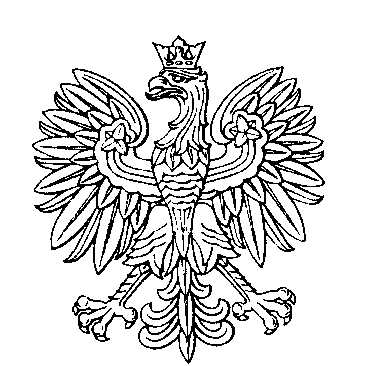 OBWODOWA KOMISJA WYBORCZA NR 1w  StepnicyOBWODOWA KOMISJA WYBORCZA NR 2w RacimierzuOBWODOWA KOMISJA WYBORCZA NR 3w KopicachOBWODOWA KOMISJA WYBORCZA NR 4w ŁąceOBWODOWA KOMISJA WYBORCZA NR 5w StepnicySKŁAD KOMISJI:Przewodniczący	Magdalena Beata WojdyłoZastępca Przewodniczącego	Marika TomasiakCZŁONKOWIE:SKŁAD KOMISJI:Przewodniczący	Daria Paulina Grądz-KomendaZastępca Przewodniczącego	Beata Krystyna SzabanCZŁONKOWIE:SKŁAD KOMISJI:Przewodniczący	Marta Maria MelaZastępca Przewodniczącego	Monika Agnieszka ChojniarzCZŁONKOWIE:SKŁAD KOMISJI:Przewodniczący	Karolina Anna KaniaZastępca Przewodniczącego	Monika Anna KuropatwaCZŁONKOWIE:SKŁAD KOMISJI:Przewodniczący	Barbara Urszula KopieckaZastępca Przewodniczącego	Agata Halina OrlonCZŁONKOWIE: